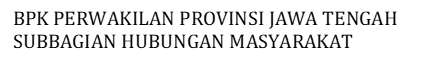 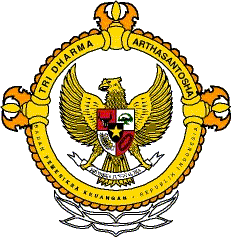 BPKPAD Klaten Siapkan Strategi Dongkrak Realisasi PBB 2024Halaman: 8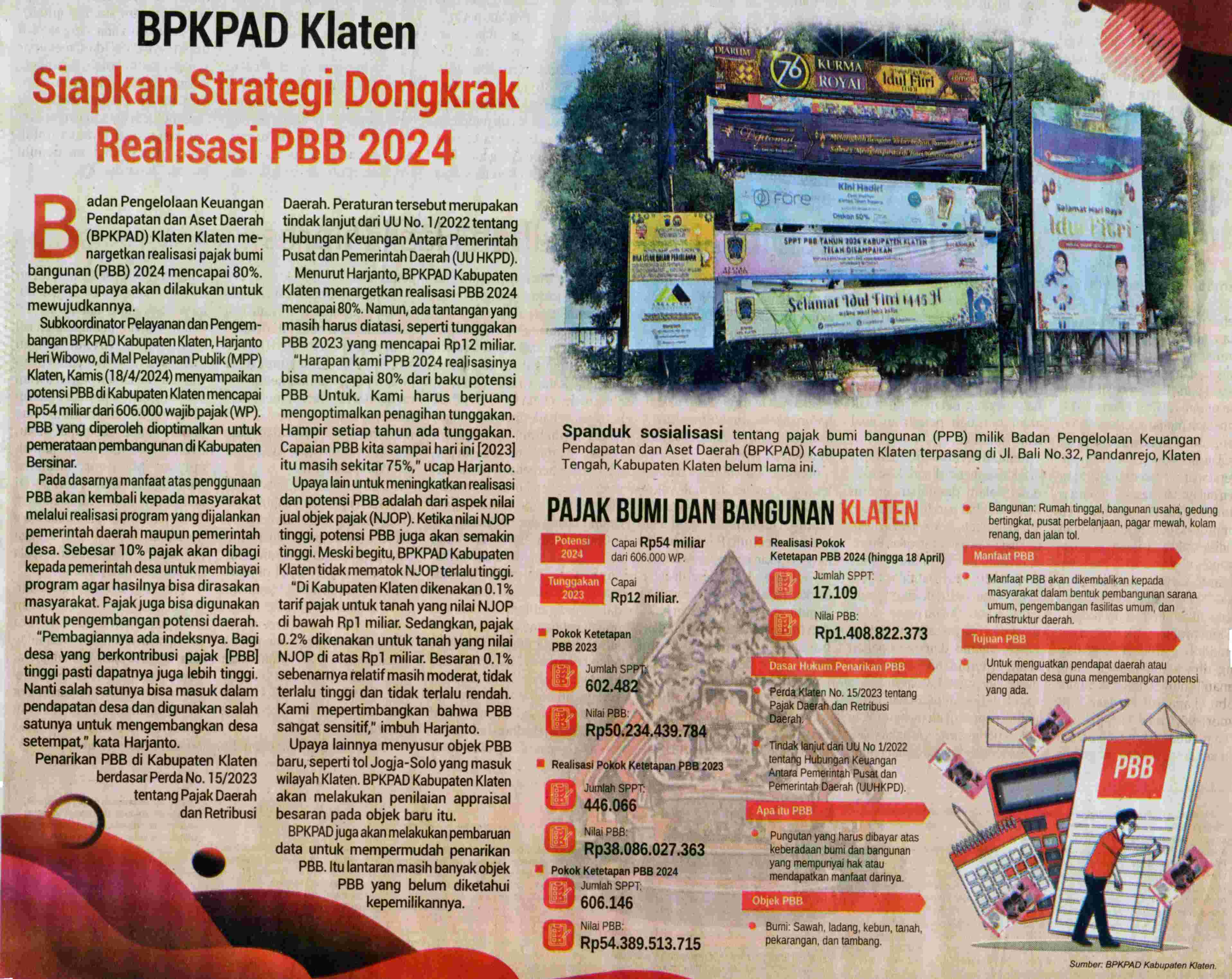 Media CetakSoloposTanggal 22 April 2024WilayahKabupaten Klaten